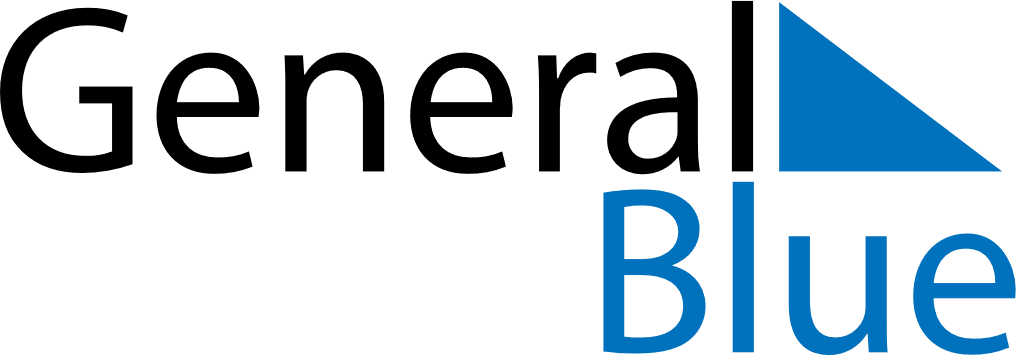 May 2020May 2020May 2020GreenlandGreenlandSUNMONTUEWEDTHUFRISAT123456789Prayer Day1011121314151617181920212223Ascension Day2425262728293031Pentecost